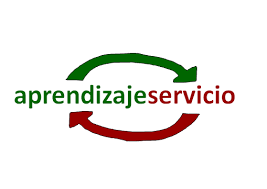 ¿CÓMO HACER UN PROYECTO DE APRENDIZAJE-SERVICIO?IDEAS Y DOCUMENTOS BÁSICOSSESIÓN DE FORMACIÓN EN CENTRO  4 OCTUBRE 2016¿CÓMO HACER UN PROYECTO DE APRENDIZAJE-SERVICIO?Debemos contemplar tres etapas básicas: ANEXO 1: DEFINIR CON DETALLE EL SERVICIO¿Qué tipo de servicio vamos a hacer?2.  ¿Qué tareas concretas o actividades contiene el servicio?3. ¿Qué objetivos tangibles, cambios o mejoras queremos alcanzar?ANEXO 2: IDEAS PARA TRABAJAR CON EL GRUPOMOTIVAR AL ALUMNADOBuena investigación previa (visitas, lecturas, películas, entrevistas, charlas, testimonios…)Contacto e invitación de la entidad social.Testimonio de los que ya lo hicieron.Recursos de sensibilización: lecturas, películas….COMPROMISOEs necesario verbalizar el compromiso individual con el grupo y con el servicio (personas o entidades)REFLEXIÓN (recogerlo en el documento de seguimiento (observaciones); a través de la interacción con destinatarios, profe, autoevaluación, cuestionarios, rúbricas¿Qué hemos aprendido? (conocimientos, habilidades, actitudes, valores)¿Cuáles son nuestros puntos fuertes y débiles?¿Cómo estamos llevando a cabo el proyecto?¿Qué podemos mejorar/corregir?¿Cómo hemos resuelto los imprevistos o los conflictos?¿Cómo han sido los resultados y el impacto en el entorno?CELEBRACIÓNReconocer los esfuerzos.Reforzar la autoestima.Comunicar resultados a las familias.Consolidar el vínculo con las entidades e instituciones.Difundir el trabajo realizado.DIFUSIÓNRegistrar con fotos, vídeos, murales, ...: La preparación: trabajo individual y en equipo en el aula y fuera de ella con vídeos, fotografías y publicarlo en redes sociales, web del centro, medios de comunicación…La ejecución: relación con las entidades, tareas del servicio…El cierre: la celebración, el relato del proyecto, testimonios de los implicados, valoración, conclusiones, perspectivas de futuro….Publicar todo (tareas intermedias, pequeños logros, procesos…) por megafonía, con murales, en redes sociales, web del centro, medios de comunicación…ANEXO 3: ESQUEMA DEL DOCUMENTO DESCRIPTIVO PARA PRESENTARLO AL ENTORNO1. Justificación del proyecto. Análisis de la realidad.¿Qué necesidad social pretendemos atender y por qué?2. Objetivos del proyecto:       A. Objetivos de servicio (tipo de servicio y de acción).     B. Objetivos de aprendizaje (currículum, competencias y habilidades).     C. Objetivos tangibles, cambios o mejoras concretas que se pretenden.3. Actividades de aprendizaje, reflexión y servicio.4. Participación de entidades e instituciones.¿qué entidades, asociaciones, instituciones participarán y cómo lo harán?5. Metodología y proceso de trabajo. Duración, fases, desarrollo.6. Organización y gestión Materias implicadas, tareas, funciones, permisos, recursos materiales y humanos, qué vamos a difundir y cómo, presupuesto (gasto e ingresos).7. Implicación de familias y profesorado Colaboración aportando tiempo, contactos, conocimientos, difusión de la experiencia, …ANEXO 4: GUÍA PARA EL ALUMNADOFUENTESBatler, Roser (2016) : ¿Cómo desarrollar un proyecto de aprendizaje-servicio? (presentación en slide share)IES Ítaca. Departamento de FEI (2015): Documentos básicos para desarrollar y gestionar un proyecto en equipo. (carpeta del drive: IES ÍTACA-PROYECTOS DE EQUIPO)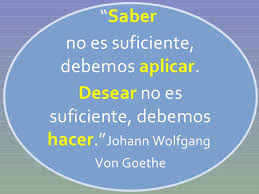 A.PREPARACIÓN DEL PROFESORADOA.PREPARACIÓN DEL PROFESORADOTareasPRODUCTO1. Esbozo de la idea: Esquema  que recoja: la necesidad que se atiende, el servicio que se prestalos aprendizajes que se logranla ayuda con la que se cuenta (entitades, …)Cartel anunciador.2. Relación con entidades sociales: plantear la demanda, ajuste del proyecto y acuerdo de colaboración.Acuerdo sencillo escrito en el que se expresen los compromisos adquiridos3. Planificación del proyecto.Definir con detalle el servicioDefinir con detalle los aprendizajesDefinir la gestión y la organización Implicar a las familias y al profesoradoDocumento breve, descriptivo y sencillo que sirva para presentarlo al entorno (esquema en anexo 3)Guía para el alumnado: tareas, temporización, seguimiento, rúbricas de evaluación (esquema en anexo 4, 5 y 6).B. REALIZACIÓN CON EL GRUPOB. REALIZACIÓN CON EL GRUPOTareasPRODUCTO4. Preparación con el grupo (motivación, investigación y formación, compromiso, organización y registro del trabajo, reflexión)Nombre definitivo del proyecto.  Mural, dossier, vídeo...5. Ejecución (llevar a cabo el servicio, relación con entidades, registrar, comunicar y difundir el proyecto, reflexionar sobre los aprendizajes de la ejecución)Material gráfico y/o audiovisual para dejar constancia de lo que estamos haciendo.6. Cierre con el grupo (reflexión sobre resultados del servicio y los aprendizajes, prespectivas de futuro, celebración, registrar y difundir el proyecto.Reportaje, vídeo, mural, dossier….C. EVALUACIÓN MULTIFOCALC. EVALUACIÓN MULTIFOCALTareasPRODUCTO7. Evaluar diferentes aspectos: Al grupo y a sus miembros (proceso, mejora de competencias, dinámicas, actitudes y valores, intereses..)El trabajo con las entidades e instituciones (adecuación, organización, entendimiento, valoración de la propia entidad)La experiencia como proyecto ApS (sentido del servicio, aprendizajes, participación, trabajo en grupo, reconocimiento, … )A una misma como persona dinamizadora del proyecto (conocimientos, relación con el entorno, didáctica, organización)Memoria breve y sencilla7. Evaluar diferentes aspectos: Al grupo y a sus miembros (proceso, mejora de competencias, dinámicas, actitudes y valores, intereses..)El trabajo con las entidades e instituciones (adecuación, organización, entendimiento, valoración de la propia entidad)La experiencia como proyecto ApS (sentido del servicio, aprendizajes, participación, trabajo en grupo, reconocimiento, … )A una misma como persona dinamizadora del proyecto (conocimientos, relación con el entorno, didáctica, organización)Memoria breve y sencilla7. Evaluar diferentes aspectos: Al grupo y a sus miembros (proceso, mejora de competencias, dinámicas, actitudes y valores, intereses..)El trabajo con las entidades e instituciones (adecuación, organización, entendimiento, valoración de la propia entidad)La experiencia como proyecto ApS (sentido del servicio, aprendizajes, participación, trabajo en grupo, reconocimiento, … )A una misma como persona dinamizadora del proyecto (conocimientos, relación con el entorno, didáctica, organización)Memoria breve y sencilla7. Evaluar diferentes aspectos: Al grupo y a sus miembros (proceso, mejora de competencias, dinámicas, actitudes y valores, intereses..)El trabajo con las entidades e instituciones (adecuación, organización, entendimiento, valoración de la propia entidad)La experiencia como proyecto ApS (sentido del servicio, aprendizajes, participación, trabajo en grupo, reconocimiento, … )A una misma como persona dinamizadora del proyecto (conocimientos, relación con el entorno, didáctica, organización)Memoria breve y sencillaTIPOS DE SERVICIOSMedio ambientePromoción de la saludParticipación ciudadanaPatrimonio culturalIntercambio generacionalAyuda próxima a otras personasApoyo a la formaciónSolidaridad y cooperación...TIPOS DE ACCIONES DE SERVICIOSensibilizar a la poblaciónColaborar en tareas logísticasDenunciar, defender y reivindicarAyudar a personas vulnerablesCaptar fondos para la causaEjemplos de objetivos tangibles, cambios o mejorasPlantar 20 árbolesOfrecer un concierto de 30 minutos y 6 cancionesReunir 300€ para la campaña solidaria...TÍTULO DEL PROYECTO ApS: ______________________________________TÍTULO DEL PROYECTO ApS: ______________________________________Materia/materias: Grupo/s: ESQUEMA BÁSICO DEL PROYECTO: ESQUEMA BÁSICO DEL PROYECTO: NECESIDAD¿qué necesidad social justifica el proyecto?SERVICIO¿qué haremos?¿quienes son las personas destinatarias?APRENDIZAJES¿qué aprendizajes lograremos?AYUDA¿qué entidades, asociaciones o instituciones colaborarán?2. DELIMITACIÓN DEL SERVICIOExplicación de los objetivos tangibles, cambios o mejoras que pretendemos conseguirrecaudar fondosplantar árbolescrear un huerto….3. MÉTODO DE TRABAJOBreves indicaciones sobre la forma de trabajar: grupos, funciones, seguimiento, compromisos...4. PROCESO DE TRABAJODescomposición en fases y tareas: 1. Investigación de la necesidad y formación2. Preparación de tareas. 3. Ejecución.4. Reflexión y valoración.5. DOCUMENTOS DEL PROYECTOIndicar y enlazar los documentos que el alumnado tenga que usar:Planificación y seguimiento.Evaluación/coevaluación/autoevaluación.Plantillas que les hayamos preparado.6. TEMPORIZACIÓN¿Cuándo?: ¿cuándo prepararemos el proyecto, cuándo lo ejecutaremos, cuándo lo acabaremos? 6. TEMPORIZACIÓN¿Cuándo?: ¿cuándo prepararemos el proyecto, cuándo lo ejecutaremos, cuándo lo acabaremos? Sesiones de claseEspecificar el número y fecha de las sesiones que se van a dedicar en clase con su cometido u objetivo diario, si es posibleSesiones fuera de claseEspecificar el número de sesiones fuera de clase que se necesitarán para trabajo individual (búsqueda de información, síntesis de textos, etc...) y/o grupal (ensayo de la presentación, creación de presentación digital, mural, dossier, etc…)Fechas claveEntrega de borrador/boceto...Entrega de  productos intermedios y finalesExposición, ejecución del servicio, etc...7. RECURSOSIndicar, en su caso, lo que se va a necesitar (materiales, páginas Web, herramientas TIC,..)8. MATERIAL QUE HAY QUE ENTREGAREspecificar claramente qué deben entregar por equipo, especificando forma, extensión,...Productos intermedios o finales.Documento de planificación y seguimiento. Documento de evaluación.9. EVALUACIÓN (criterios en documento adjunto)9. EVALUACIÓN (criterios en documento adjunto)Indicar o enlazar los criterios de calificación de:
Proceso de trabajoProductos intermediosEjecución finalIndicar o enlazar los criterios de calificación de:
Proceso de trabajoProductos intermediosEjecución finalIndicar o enlazar los criterios de calificación de:
Proceso de trabajoProductos intermediosEjecución finalIndicar o enlazar los criterios de calificación de:
Proceso de trabajoProductos intermediosEjecución finalIndicar o enlazar los criterios de calificación de:
Proceso de trabajoProductos intermediosEjecución finalIndicar o enlazar los criterios de calificación de:
Proceso de trabajoProductos intermediosEjecución final